19481978Camp David akkoord19671973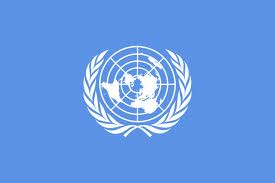 PLO